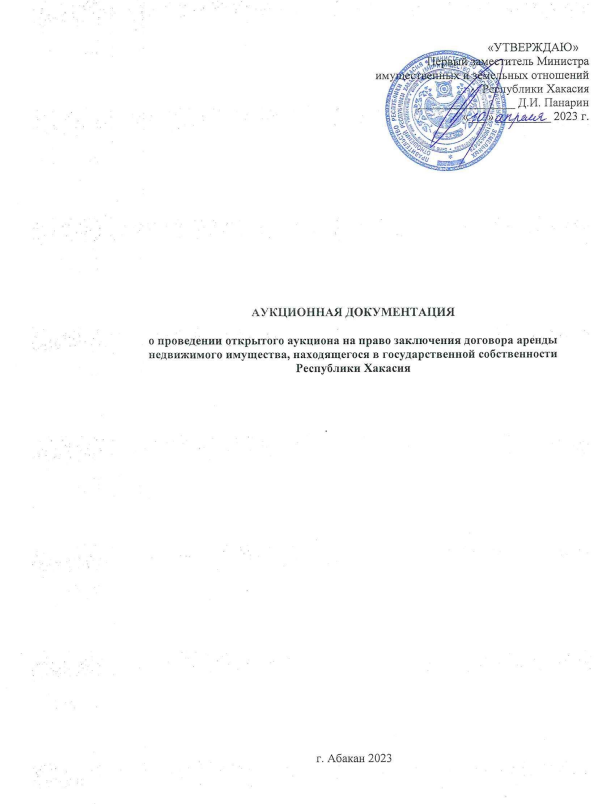 СОДЕРЖАНИЕI. Извещение о проведении открытого аукциона по передаче в аренду недвижимого имущества, находящегося  в государственной собственности Республики Хакасия….………………………………………………...…........................................................3II. Общие положения об аукционе	51. Нормативное обоснование	52. Комиссия по проведению торгов	63. Информационное обеспечение аукциона	64. Требования к участникам аукциона	65. Условия допуска к участию в аукционе	76. Отказ от проведения аукциона	77. Разъяснение положений документации об аукционе и внесение в нее изменений	88. Требования к техническому состоянию государственного имущества, которым имущество должно соответствовать на момент окончания срока действия договора	89. Требования к форме и содержанию заявки	810. Порядок подачи заявок на участие в аукционе	1011. Порядок рассмотрения заявок на участие в аукционе	1012. Порядок проведения аукциона	1113. Заключение договора по результатам аукциона	1314. Последствия признания аукциона несостоявшимся	15III. Информационные карты открытого аукциона	16IV. Формы документов	18V. Проект договора аренды	21I. Извещение о проведении открытого аукциона по передаче в аренду недвижимого имущества, находящегося в государственной собственности Республики ХакасияГосударственное казенное учреждение Республики Хакасия «Фонд имущества» (далее – организатор торгов) объявляет о проведении открытого аукциона на право заключения договора аренды недвижимого имущества, находящегося в государственной собственности Республики Хакасия, расположенного по адресу: Республика Хакасия, г. Абакан, ул. Пушкина, д.196, кадастровый номер: 19:01:160108:359. Сведения об организаторе торгов: Наименование: Государственное казенное учреждение Республики Хакасия «Фонд имущества».Юридический адрес: 655017 г. Абакан, улица Щетинкина, дом 18, каб. 108.Почтовый адрес: 655017 г. Абакан, улица Щетинкина, дом 18, каб. 108. Фактическое местонахождение: 655017, Республика Хакасия, г. Абакан, улица Щетинкина, 
18, 1 этаж, каб.108.Адрес электронной почты: fond.19@mail.ru; Номер контактного телефона: (3902) 22-60-91.Сведения об имуществе:Наименование, описание, характеристика недвижимого государственного имущества, права 
на которое передаются по договору (Таблица №1): Таблица № 1Техническое состояние: неудовлетворительное.Место расположения: Республика Хакасия, г. Абакан, ул. Пушкина, д. 196, кадастровый номер: 19:01:160108:359.Целевое назначение имущества, передаваемого в аренду: коммерческое:-санитарно-бытовые помещения;-производственные помещения, в которых осуществляются технологические процессы, 
не сопровождающиеся выделением вредных жидкостей, паров и газов, опасных для людей, 
и не требующие естественного освещения;-складские помещения для хранения несгораемых, а также для сгораемых материалов при наличии автоматической системы пожаротушения.Начальная (минимальная) ставка арендной платы за 1 кв. м в месяц (Таблица № 2). Основание определения рыночной стоимости арендной платы: (Таблица № 2).  Начальная (минимальная) цена за договор в месяц: (Таблица № 2). Срок действия договора аренды указан в Таблице № 2. Задаток: размер задатка установлен в Таблице № 2. Таблица № 2Порядок определения победителя: право заключения договора аренды принадлежит участнику аукциона, который предложит наиболее высокую цену за договор в месяц. Аукцион, в котором принял участие только один участник, признается несостоявшимся.Форма подачи предложений о цене: открытая.Величина повышения начальной цены («шаг аукциона»): 5% (пять) процентов 
от начальной (минимальной) цены договора аренды в месяц, что составляет 690 рублей.Срок, место и порядок предоставления документации об аукционе:Документация об аукционе предоставляется со дня, следующего за днем размещения извещения о проведении открытого аукциона на официальном сайте, с 11 апреля 2023
по 03 мая 2023 (включительно) г. по письменному заявлению заинтересованного лица 
и может быть получена заявителем или представителем заявителя (при наличии доверенности) по адресу: г. Абакан, улица Щетинкина, д. 18 каб. 108 Фонд имущества Республики Хакасия. В электронной форме документацию об аукционе возможно получить 
на сайтеwww.fond19.ru; www.torgi.gov.ru.Порядок, место, даты, время начала и окончания подачи заявок на участие 
в аукционе: Заявки принимаются по установленной форме по адресу: г. Абакан, улица Щетинкина, дом. 18, каб. 108, 1 этаж, Фонд имущества Республики Хакасия с 9-00 до 17-00 часов ежедневно 
в рабочие дни, кроме субботы и воскресенья (перерыв с 13-00 до 14-00) 
со дня, следующего за датой опубликования извещения о проведении открытого аукциона, 
с 11 апреля 2023 и заканчивается 03 мая 2023 в 17.00 (время местное).Дата и время начала и окончания рассмотрения заявок на участие в аукционе: с 04 мая 2023 в 10-00 часов до 10 мая 2023 в 10-00 часов (время местное).Место, дата и время начала аукциона: г. Абакан, улица Щетинкина, дом 18, 
каб. 108, 1 этаж, 15 мая 2023 в 10 часов 00 минут (время местное).Контактное лицо – ведущий специалист Ерошкина Татьяна Юрьевна, тел. 22-60-91.Банковские реквизиты для внесения задатков: Получатель: ИНН 1901012476, КПП 190101001, УФК по Республике Хакасия (ГКУ РХ «Фонд имущества», л/с 05802202970) Банк получателя: ОТДЕЛЕНИЕ-НБ РЕСПУБЛИКА ХАКАСИЯ БАНКА РОССИИ// УФК 
по Республике Хакасия г. Абакан Единый казначейский счет 40102810845370000082, р/с 03222643950000008000, БИК 019514901, ОКТМО 95701000Победителю аукциона задаток засчитывается в счет исполнения обязательств
по договору. Не допускается заключение договора с победителем аукциона либо с участником аукциона, сделавшим предпоследнее предложение о цене договора (лота) ранее, чем через 
10 (десять) дней со дня размещения информации о результатах аукциона на официальном сайте торгов.Задаток возвращается участнику аукциона, сделавшему предпоследнее предложение 
о цене договора, в течение 5 (пяти) рабочих дней с даты заключения договора с победителем аукциона. 	II. Общие положения об аукционе1. Нормативное обоснование2.1.1. Открытый аукцион проводится в соответствии с Гражданским кодексом Российской Федерации, Федеральным законом № 135-ФЗ от 26.07.2006 «О защите конкуренции», Приказом ФАС России № 67 от 10.02.2010 г. (ред. от 03.05.2017) «О порядке проведения конкурсов или аукционов на право заключения договоров аренды, договоров безвозмездного пользования, договоров доверительного управления имуществом, иных договоров, предусматривающих переход прав владения и (или) пользования в отношении государственного 
или муниципального имущества, и перечне видов имущества, в отношении которого заключение указанных договоров может осуществляться путем проведения торгов в форме конкурса», Положением «О порядке предоставления в аренду объектов государственной собственности Республики Хакасия», утвержденным постановлением Правительства Республики Хакасия от 29.12.2006 № 366 (с последующими изменениями). 2. Комиссия по проведению торгов 2.1. Для проведения аукциона создана комиссия по проведению торгов. Комиссия 
по проведению торгов сформирована организатором аукциона – Государственным казенным учреждением Республики Хакасия «Фонд имущества». Состав аукционной комиссии утвержден приказом учреждения. Членами комиссии не могут быть физические лица, лично заинтересованные в результатах аукциона (в том числе физические лица, подавшие заявки на участие в аукционе либо состоящие в штате организаций, подавших указанные заявки), либо физические лица, 
на которых способны оказывать влияние участники аукционов и лица, подавшие заявки 
на участие в аукционе (в том числе физические лица, являющиеся участниками (акционерами) этих организаций, членами их органов управления, кредиторами участников аукционов). 
В случае выявления в составе комиссии указанных лиц организатор аукциона, принявший решение о создании комиссии, обязан незамедлительно заменить их иными физическими лицами.2.2. Замена члена комиссии допускается только по решению организатора аукциона.2.3. Комиссией по проведению торгов осуществляются рассмотрение заявок на участие 
в аукционе и отбор участников аукциона, ведение протокола рассмотрения заявок на участие 
в аукционе, протокола аукциона, протокола об отказе от заключения договора.2.4. Комиссия правомочна осуществлять функции, предусмотренные подпунктом 2.3 пункта 2 настоящей документации, если на заседании комиссии присутствует не менее пятидесяти процентов общего числа ее членов. Члены комиссии должны быть уведомлены 
о месте, дате и времени проведения заседания комиссии. Члены комиссии лично участвуют 
в заседаниях и подписывают протоколы заседаний комиссии. Решения комиссии принимаются открытым голосованием простым большинством голосов членов комиссии, присутствующих на заседании. Каждый член комиссии имеет один голос.3. Информационное обеспечение аукциона3.1. Информация о проведении аукциона размещается в сети "Интернет" на официальном сайте торгов www.torgi.gov.ru (далее – официальный сайт).3.2. Извещение о проведении аукциона, вносимые в него изменения, извещение об отказе от проведения аукциона также опубликовываются на официальном сайте организатора торгов www.fond19.ru; (далее – официальный сайт организатора торгов).3.3. Размещение информации о проведении аукциона на официальных сайтах является публичной офертой, предусмотренной статьей 437 Гражданского кодекса Российской Федерации.4. Требования к участникам аукциона4.1. Участником конкурсов или аукционов может быть любое юридическое лицо независимо от организационно-правовой формы, формы собственности, места нахождения, а также места происхождения капитала или любое физическое лицо, в том числе индивидуальный предприниматель, претендующее на заключение договора.4.2. Участники аукциона должны соответствовать требованиям, установленным законодательством Российской Федерации к таким участникам.4.3. Организатор аукциона, аукционная комиссия вправе запрашивать информацию 
и документы в целях проверки соответствия участника аукциона требованиям, указанным 
в подпункте 4.2 пункта 4 настоящей документации, у органов власти в соответствии 
с их компетенцией и иных лиц, за исключением лиц, подавших заявку на участие 
в соответствующем аукционе. При этом организатор аукциона, аукционная комиссия не вправе возлагать на участников аукционов обязанность подтверждать соответствие данным требованиям.4.4. Не допускается взимание с участников аукциона платы за участие в аукционе.4.5. Размер задатка определяется Министерством имущественных и земельных отношений Республики Хакасия. Требование о внесении задатка в равной мере распространяется на всех участников аукциона и указывается в извещении о проведении аукциона.5. Условия допуска к участию в аукционе5.1. Заявителем может быть любое юридическое лицо независимо от организационно-правовой формы, формы собственности, места нахождения и места происхождения капитала или любое физическое лицо, в том числе индивидуальный предприниматель, претендующее 
на заключение договора и подавшее заявку на участие в аукционе (далее - заявитель).5.2. Заявитель не допускается аукционной комиссией к участию в аукционе в случаях:1) непредставления документов, определенных в подпункте 9.4 пункта 9 настоящей документации, либо наличия в таких документах недостоверных сведений;2) несоответствия требованиям, указанным в подпункте 4.2. пункта 4 настоящей документации;3) невнесения задатка, если требование о внесении задатка указано в извещении 
о проведении аукциона;4) несоответствия заявки на участие в аукционе требованиям документации об аукционе, в том числе наличия в таких заявках предложения о цене договора ниже начальной (минимальной) цены договора (цены лота);5) подачи заявки на участие аукционе заявителем, не являющимся субъектом малого 
и среднего предпринимательства или организацией, образующей инфраструктуру поддержки субъектов малого и среднего предпринимательства, либо не соответствующим требованиям, установленным частями 3 и 5 статьи 14 Федерального закона "О развитии малого и среднего предпринимательства в Российской Федерации", в случае проведения аукциона, участниками которого могут являться только субъекты малого и среднего предпринимательства или организации, образующие инфраструктуру поддержки субъектов малого и среднего предпринимательства, в соответствии с Федеральным законом "О развитии малого и среднего предпринимательства в Российской Федерации";6) наличия решения о ликвидации заявителя - юридического лица или наличие решения арбитражного суда о признании заявителя - юридического лица, индивидуального предпринимателя банкротом и об открытии конкурсного производства;7) наличие решения о приостановлении деятельности заявителя в порядке, предусмотренном Кодексом Российской Федерации об административных правонарушениях, на день рассмотрения заявки на участие в аукционе.5.3. Отказ в допуске к участию в аукционе по иным основаниям, кроме случаев, указанных в подпункте 5.2 пункта 5 настоящей документации, не допускается.5.4. В случае установления факта недостоверности сведений, содержащихся в документах, представленных заявителем или участником аукциона в соответствии с подпунктом 9.4 пункта 9 настоящей документации, аукционная комиссия обязана отстранить такого заявителя или участника аукциона от участия в аукционе на любом этапе его проведения.6. Отказ от проведения аукциона6.1. Организатор аукциона вправе отказаться от проведения аукциона не позднее, чем 
за пять дней до даты окончания срока подачи заявок на участие в аукционе. Извещение об отказе от проведения аукциона размещается на официальном сайте: www.fond19.ru;www.torgi.gov.ru.
в течение одного дня от даты принятия решения об отказе от проведения аукциона. В течение двух рабочих дней от даты принятия указанного решения организатор аукциона направляет соответствующие уведомления всем заявителям. В этом случае организатор аукциона возвращает заявителям задаток в течение пяти рабочих дней с даты принятия решения об отказе в проведении аукциона.7. Разъяснение положений документации об аукционе и внесение в нее изменений7.1. Любое заинтересованное лицо вправе направить в письменной форме, в том числе 
в форме электронного документа, организатору аукциона запрос о разъяснении положений документации об аукционе. В течение двух рабочих дней с даты поступления указанного запроса, организатор аукциона обязан направить в письменной форме или в форме электронного документа разъяснения положений документации об аукционе, если указанный запрос поступил к нему не позднее, чем за три рабочих дня до даты окончания срока подачи заявок на участие в аукционе.7.2. В течение одного дня с даты направления разъяснения положений документации 
об аукционе по запросу заинтересованного лица такое разъяснение должно быть размещено организатором аукциона на официальном сайте с указанием предмета запроса, но без указания заинтересованного лица, от которого поступил запрос. Разъяснение положений документации об аукционе не должно изменять ее суть.7.3. Организатор аукциона по собственной инициативе или в соответствии с запросом заинтересованного лица вправе принять решение о внесении изменений в документацию 
об аукционе не позднее, чем за пять дней до даты окончания срока подачи заявок на участие 
в аукционе. Изменение предмета аукциона не допускается. В течение одного дня с даты принятия решения о внесении изменений в документацию об аукционе такие изменения размещаются организатором аукциона в порядке, установленном для размещения извещения 
о проведении аукциона. При этом срок подачи заявок на участие в аукционе должен быть продлен таким образом, чтобы с даты размещения на официальном сайте внесенных изменений в документацию об аукционе до даты окончания срока подачи заявок на участие в аукционе 
он составлял не менее пятнадцати дней.7.4. В течение двух рабочих дней с даты принятия решения о внесении изменений 
в документацию, организатор аукциона оповещает об этом тех заявителей, которым была предоставлена документация об аукционе по заявлению. Оповещение может происходить как 
в письменной форме (заказным письмом с уведомлением), так и в форме электронного документа, в устной форме по телефону.  7.5. Участники аукциона, получившие документацию об аукционе с официального сайта 
и не направившие заявление на получение документации об аукционе в письменном виде, должны самостоятельно отслеживать появление на официальном сайте разъяснений, изменений или дополнений к документации об аукционе. Организатор аукциона не несет обязательств 
или ответственности в случае неполучения такими участниками разъяснений, изменений 
или дополнений к документации об аукционе.8. Требования к техническому состоянию государственного имущества, которым имущество должно соответствовать на момент окончания срока действия договора8.1. По окончании срока действия договора аренды недвижимого государственного имущества, переданного по результатам проведения аукциона, имущество должно находиться в прежнем состоянии и быть пригодным для использования по прямому назначению. 9. Требования к форме и содержанию заявки9.1. Заявитель должен заполнить и представить заявку на участие в аукционе по форме, приведенной в настоящей документации об аукционе (Форма № 1). В состав заявки входят все документы, которые представляются согласно требованиям настоящей документации 
об аукционе. Заявка оформляется на русском языке. Вместе с заявкой представляется опись документов (Форма № 2). Все листы заявки должны быть прошиты, пронумерованы, заверены подписью заявителя (или уполномоченного им лица). В случае несоответствия представленных документов сведениям, указанным в описи документов, организатор аукциона вправе принять такие документы с одновременной выдачей заявителю расписки о фактически полученных документах. 9.2. Заявка на участие в аукционе должна быть отпечатана или разборчиво написана чернилами и подписана претендентом на участие в аукционе или лицом, которое имеет право действовать от имени претендента на участие в аукционе. В тексте не должно быть никаких вставок между строк, надписей поверх изначального текста за исключением необходимых исправлений ошибок, допущенных самим претендентом на участие в аукционе. Никакие исправления не будут иметь силу, за исключением тех случаев, когда они заверены лицом или лицами, подписавшими заявку на участие в аукционе. Сведения, которые содержатся в заявках, не должны допускать двусмысленных толкований.9.3. В случае если заявка оформлена с отклонениями от требований данной документации об аукционе, соответствующий заявитель не допускается к участию в аукционе на основании несоответствия его заявки требованиям, установленным документацией об аукционе. 9.4. Заявка на участие в аукционе должна содержать:1) сведения и документы о заявителе, подавшем такую заявку:а) фирменное наименование (наименование), сведения об организационно-правовой форме, о месте нахождения, почтовый адрес (для юридического лица), фамилия, имя, отчество, паспортные данные, сведения о месте жительства (для физических лиц, являющихся индивидуальными предпринимателями), номер контактного телефона;б) полученную не ранее чем за шесть месяцев до даты размещения на официальном сайте торгов извещения о проведении аукциона выписку из единого государственного реестра юридических лиц или нотариально заверенную копию такой выписки (для юридических лиц), полученную не ранее чем за шесть месяцев до даты размещения на официальном сайте извещения о проведении аукциона выписку из единого государственного реестра индивидуальных предпринимателей или нотариально заверенную копию такой выписки 
(для индивидуальных предпринимателей), копии документов, удостоверяющих личность 
(для иных физических лиц), надлежащим образом заверенный перевод на русский язык документов о государственной регистрации юридического лица или физического лица 
в качестве индивидуального предпринимателя в соответствии с законодательством соответствующего государства (для иностранных лиц), полученные не ранее чем за шесть месяцев до даты размещения на официальном сайте извещения о проведении аукциона;в) документ, подтверждающий полномочия лица на осуществление действий от имени заявителя - юридического лица (копия решения о назначении или об избрании либо приказа 
о назначении физического лица на должность, в соответствии с которым такое физическое лицо обладает правом действовать от имени заявителя без доверенности (далее - руководитель). 
В случае если от имени заявителя действует иное лицо, заявка на участие в конкурсе должна содержать также доверенность на осуществление действий от имени заявителя, заверенную печатью заявителя и подписанную руководителем заявителя (для юридических лиц) 
или уполномоченным этим руководителем лицом, либо нотариально заверенную копию такой доверенности. В случае если указанная доверенность подписана лицом, уполномоченным руководителем заявителя, заявка на участие в аукционе должна содержать также документ, подтверждающий полномочия такого лица;г) копии учредительных документов заявителя (для юридических лиц);д) решение об одобрении или о совершении крупной сделки либо копия такого решения 
в случае, если требование о необходимости наличия такого решения для совершения крупной сделки установлено законодательством Российской Федерации, учредительными документами юридического лица и если для заявителя заключение договора, внесение задатка 
или обеспечение исполнения договора являются крупной сделкой;е) заявление об отсутствии решения о ликвидации заявителя - юридического лица, 
об отсутствии решения арбитражного суда о признании заявителя - юридического лица, индивидуального предпринимателя банкротом и об открытии конкурсного производства, 
об отсутствии решения о приостановлении деятельности заявителя в порядке, предусмотренном Кодексом Российской Федерации об административных правонарушениях;3) документы или копии документов, подтверждающие внесение задатка (платежное поручение, подтверждающее перечисление задатка).10. Порядок подачи заявок на участие в аукционе10.1. Заявка на участие в аукционе подается организатору торгов в срок, указанный 
в извещении о проведении аукциона. 10.2. Лицо, подающее заявку на участие в аукционе, несет все расходы, связанные 
с подготовкой и подачей своей заявки на участие в аукционе. 10.3. Подача заявки на участие в аукционе является акцептом оферты в соответствии 
со статьей 438 Гражданского кодекса Российской Федерации. 10.4. При получении заявки на участие в аукционе, поданной в форме электронного документа, организатор аукциона обязан подтвердить в письменной форме или в форме электронного документа ее получение в течение одного рабочего дня с даты получения такой заявки.10.5. Заявитель вправе подать только одну заявку в отношении каждого предмета аукциона (лота).10.6. Прием заявок на участие в аукционе прекращается в указанный в извещении 
о проведении аукциона день рассмотрения заявок на участие в аукционе непосредственно перед началом рассмотрения заявок.10.7. Каждая заявка на участие в аукционе, поступившая в срок, указанный в извещении 
о проведении аукциона, регистрируется организатором аукциона. По требованию заявителя организатор аукциона выдает расписку в получении такой заявки с указанием даты и времени ее получения.10.8. Полученные после окончания установленного срока приема заявок на участие 
в аукционе заявки не рассматриваются и в тот же день возвращаются соответствующим заявителям. В этом случае организатор аукциона обязан вернуть задаток указанным заявителям в течение 5 (пяти) рабочих дней с даты подписания протокола аукциона.10.9. Заявитель вправе отозвать заявку в любое время до установленных даты и времени начала рассмотрения заявок на участие в аукционе. Заявление об отзыве заявки должно поступить в письменной форме организатору торгов до установленных даты и времени начала рассмотрения заявок на участие в аукционе. В этом случае организатор аукциона обязан вернуть задаток указанному заявителю в течение 5 (пяти) рабочих дней с даты поступления организатору аукциона уведомления об отзыве заявки на участие в аукционе. Поданная заявка не может быть изменена. 10.10. В случае, если по окончанию срока подачи заявок на участие в аукционе подана только одна заявка или не подано ни одной заявки, аукцион признается несостоявшимся. Аукцион признается несостоявшимся по тем лотам, в отношении которых подана только одна заявка или не подано ни одной заявки. 11. Порядок рассмотрения заявок на участие в аукционе11.1. Аукционная комиссия рассматривает заявки на участие в аукционе на предмет соответствия требованиям, установленным документацией об аукционе, и соответствия заявителей требованиям, установленным в подпункте 4.2 пункта 4 настоящей документации. 11.2. Срок рассмотрения заявок на участие в аукционе не может превышать десяти дней 
с даты окончания срока подачи заявок. Срок рассмотрения заявок на участие 
в аукционе указан в информационной карте. 11.3. В случае установления факта подачи одним заявителем двух и более заявок 
на участие в аукционе в отношении одного и того же лота при условии, что поданные ранее заявки таким заявителем не отозваны, все заявки на участие в аукционе такого заявителя, поданные в отношении данного лота, не рассматриваются и возвращаются такому заявителю.11.4. На основании результатов рассмотрения заявок на участие в аукционе, аукционной комиссией принимается решение о допуске к участию в аукционе заявителя 
и о признании заявителя участником аукциона или об отказе в допуске такого заявителя 
к участию в аукционе в порядке и по основаниям, предусмотренным подпунктами 5.2; 5.4 настоящей документации, которое оформляется протоколом рассмотрения заявок 
на участие в аукционе.11.5. Протокол ведется аукционной комиссией и подписывается всеми присутствующими на заседании членами аукционной комиссии в день окончания рассмотрения заявок. Протокол должен содержать сведения о заявителях, решение о допуске заявителя к участию в аукционе 
и признании его участником аукциона или об отказе в допуске к участию в аукционе 
с обоснованием такого решения и с указанием положений Правил, утвержденных Приказом ФАС России № 67 от 10.02.2010,которымне соответствует заявитель, положений документации об аукционе, которым не соответствует его заявка на участие в аукционе, положений такой заявки не соответствующих требованиям документации об аукционе. Указанный протокол 
в день окончания рассмотрения заявок на участие в аукционе размещается организатором аукциона на официальном сайте. Заявителям направляются уведомления о принятых аукционной комиссией решениях не позднее дня, следующего за днем подписания указанного протокола. В случае если по окончании срока подачи заявок на участие 
в аукционе подана только одна заявка или не подано ни одной заявки, в указанный протокол вносится информация о признании аукциона несостоявшимся.11.6. В случае если принято решение об отказе в допуске к участию в аукционе всех заявителей или о признании только одного заявителя участником аукциона, аукцион признается несостоявшимся. Аукцион признается несостоявшимся только в отношении того лота, решение об отказе в допуске к участию в котором принято относительно всех заявителей, или решение о допуске к участию в котором и признании участником аукциона принято относительно только одного заявителя.11.7. Протоколы, составленные в ходе проведения аукциона, заявки на участие 
в аукционе, документация об аукционе, изменения, внесенные в документацию об аукционе 
и разъяснения документации об аукционе, а также аудио- или видеозапись аукциона хранятся организатором аукциона не менее трех лет.12. Порядок проведения аукциона12.1. В аукционе могут участвовать только заявители, признанные участниками аукциона. Организатор аукциона обязан обеспечить участникам аукциона возможность принять участие в аукционе непосредственно или через своих представителей.12.2. Аукцион проводится организатором аукциона в присутствии членов аукционной комиссии и участников аукциона (их представителей).12.3. Аукцион проводится путем повышения начальной (минимальной) цены договора (цены лота), указанной в извещении о проведении аукциона, на «шаг аукциона». 12.4. «Шаг аукциона» устанавливается в размере 5 (пяти) процентов начальной (минимальной) цены договора (цены лота), указанной в извещении о проведении аукциона. 
В случае если после троекратного объявления последнего предложения о цене договора ни один из участников аукциона не заявил о своем намерении предложить более высокую цену договора, аукционист обязан снизить «шаг аукциона» на 0,5 процента начальной (минимальной) цены договора (цены лота), но не ниже 0,5 процента начальной (минимальной) цены договора (цены лота).12.5. Аукционист выбирается из числа членов аукционной комиссии путем открытого голосования членов аукционной комиссии большинством голосов.12.6. Аукцион проводится в следующем порядке:1) аукционная комиссия непосредственно перед началом проведения аукциона регистрирует явившихся на аукцион участников аукциона (их представителей). Аукционная комиссия перед началом каждого лота регистрирует явившихся на аукцион участников аукциона, подавших заявки в отношении такого лота (их представителей). При регистрации участникам аукциона (их представителям) выдаются пронумерованные карточки (далее - карточки);2) аукцион начинается с объявления аукционистом начала проведения аукциона (лота), номера лота (в случае проведения аукциона по нескольким лотам), предмета договора, начальной (минимальной) цены договора (лота), «шага аукциона», после чего аукционист предлагает участникам аукциона заявлять свои предложения о цене договора;3) участник аукциона после объявления аукционистом начальной (минимальной) цены договора (цены лота) и цены договора, увеличенной в соответствии с «шагом аукциона» 
в порядке, установленном пунктом 139 Правил, утвержденных Приказом ФАС России № 67 
от 10.02.2010 г., поднимает карточку в случае если он согласен заключить договор 
по объявленной цене;4) аукционист объявляет номер карточки участника аукциона, который первым поднял карточку после объявления аукционистом начальной (минимальной) цены договора (цены лота) и цены договора, увеличенной в соответствии с «шагом аукциона», а также новую цену договора, увеличенную в соответствии с «шагом аукциона» в порядке, установленном пунктом 139 Правил, утвержденных Приказом ФАС России № 67 от 10.02.2010 г. и «шаг аукциона», 
в соответствии с которым повышается цена;5) если после троекратного объявления аукционистом цены договора ни один участник аукциона не поднял карточку, участник аукциона, надлежащим образом исполнявший свои обязанности по ранее заключенному договору в отношении имущества, права на которое передаются по договору, и письменно уведомивший организатора аукциона о желании заключить договор (далее - действующий правообладатель), вправе заявить о своем желании заключить договор по объявленной аукционистом цене договора;6) если действующий правообладатель воспользовался указанным правом, аукционист вновь предлагает участникам аукциона заявлять свои предложения о цене договора, после чего, в случае если такие предложения были сделаны и после троекратного объявления аукционистом цены договора ни один участник аукциона не поднял карточку, действующий правообладатель вправе снова заявить о своем желании заключить договор по объявленной аукционистом цене договора;7) аукцион считается оконченным, если после троекратного объявления аукционистом последнего предложения о цене договора или после заявления действующего правообладателя о своем желании заключить договор по объявленной аукционистом цене договора ни один участник аукциона не поднял карточку. В этом случае аукционист объявляет об окончании проведения аукциона (лота), последнее и предпоследнее предложения о цене договора, номер карточки и наименование победителя аукциона и участника аукциона, сделавшего предпоследнее предложение о цене договора.12.7. Победителем аукциона признается лицо, предложившее наиболее высокую цену договора, либо действующий правообладатель, если он заявил о своем желании заключить договор по объявленной аукционистом наиболее высокой цене договора.12.8. При проведении аукциона организатор аукциона в обязательном порядке осуществляет аудио- или видеозапись аукциона и ведет протокол аукциона, в котором должны содержаться сведения о месте, дате и времени проведения аукциона, об участниках аукциона, 
о начальной (минимальной) цене договора (цене лота), последнем и предпоследнем предложениях о цене договора, наименовании и месте нахождения (для юридического лица), фамилии, об имени, отчестве, о месте жительства (для физического лица) победителя аукциона и участника, который сделал предпоследнее предложение о цене договора. Протокол подписывается всеми присутствующими членами аукционной комиссии в день проведения аукциона. Протокол составляется в двух экземплярах, один из которых остается у организатора аукциона. Организатор аукциона в течение трех рабочих дней с даты подписания протокола передает победителю аукциона один экземпляр протокола и проект договора, который составляется путем включения цены договора, предложенной победителем аукциона, в проект договора, прилагаемый к документации об аукционе.12.9. Протокол аукциона размещается на официальном сайте организатором аукциона 
в течение дня, следующего за днем подписания указанного протокола.12.10. Любой участник аукциона вправе осуществлять аудио- и/или видеозапись аукциона.12.11. Любой участник аукциона после размещения протокола аукциона вправе направить организатору аукциона в письменной форме, в том числе в форме электронного документа, запрос о разъяснении результатов аукциона. Организатор аукциона в течение двух рабочих дней с даты поступления такого запроса обязан представить такому участнику аукциона соответствующие разъяснения в письменной форме или в форме электронного документа.12.12. В случае если в аукционе участвовал один участник или в случае если в связи 
с отсутствием предложений о цене договора, предусматривающих более высокую цену договора, чем начальная (минимальная) цена договора (цена лота), «шаг аукциона» снижен 
в соответствии с пунктом 139 Правил, утвержденных Приказом ФАС России № 67 
от 10.02.2010 г. до минимального размера и после троекратного объявления предложения 
о начальной (минимальной) цене договора (цене лота) не поступило ни одного предложения 
о цене договора, которое предусматривало бы более высокую цену договора, аукцион признается несостоявшимся. Решение о признании аукциона несостоявшимся принимается 
в отношении каждого лота отдельно.13. Заключение договора по результатам аукциона		13.1. Заключение договора осуществляется в порядке, предусмотренном Гражданским кодексом Российской Федерации и иными федеральными законами.		13.2. Договор заключается в срок, указанный в информационной карте. 
Цена договора устанавливается в договоре согласно результатам аукциона и оплачивается 
в предусмотренном договором порядке.		13.3. Форма, срок и порядок оплаты по договору аренды, заключаемому 
по результатам аукциона, указаны в проекте договора аренды и не подлежат изменению при заключении договора аренды. При заключении и исполнении договора изменение условий договора, указанных в документации об аукционе, по соглашению сторон 
и в одностороннем порядке не допускаются.		13.4. Цена договора может быть пересмотрена в сторону увеличения 
в одностороннем порядке Министерством имущественных и земельных отношений Республики Хакасия в случае изменения порядка определения цены договора в соответствии с нормативными правовыми актами Российской Федерации и Республики Хакасия.  Цена заключенного договора не может быть пересмотрена в сторону уменьшения. 	13.5. В срок, предусмотренный для заключения договора, Арендодатель обязан отказаться от заключения договора с победителем аукциона либо с участником аукциона, сделавшим предпоследнее предложение о цене договора, в случае установления факта:1) проведения ликвидации такого участника аукциона - юридического лица 
или принятия арбитражным судом решения о признании такого участника аукциона - юридического лица, индивидуального предпринимателя банкротом и об открытии конкурсного производства;2) приостановления деятельности такого лица в порядке, предусмотренном Кодексом Российской Федерации об административных правонарушениях;3) предоставления таким лицом заведомо ложных сведений, содержащихся 
в документах, предусмотренных в подпункте 9.4 пункта 9 настоящей документации.		13.6. В случае отказа от заключения договора с победителем аукциона либо 
при уклонении победителя аукциона от заключения договора с участником аукциона, 
с которым заключается такой договор, аукционной комиссией в срок не позднее дня, следующего после дня установления фактов, предусмотренных подпунктом 13.5 пункта 13 настоящей документации и являющихся основанием для отказа от заключения договора, составляется протокол об отказе от заключения договора, в котором должны содержаться сведения о месте, дате и времени его составления, о лице, с которым организатор аукциона отказывается заключить договор, сведения о фактах, являющихся основанием для отказа от заключения договора, а также реквизиты документов, подтверждающих такие факты. Протокол подписывается всеми присутствующими членами аукционной комиссии в день его составления. Указанный протокол размещается организатором аукциона на официальном сайте в течение дня, следующего после дня подписания указанного протокола. Арендодатель в течение двух рабочих дней с даты подписания протокола передает один экземпляр протокола лицу, с которым отказывается заключить договор.		13.7. В случае перемены собственника или обладателя имущественного права действие соответствующего договора не прекращается и проведение аукциона не требуется.	13.8. В случае если победитель аукциона или участник аукциона, сделавший предпоследнее предложение о цене, в срок, предусмотренный документацией об аукционе, 
не представил организатору аукциона подписанный договор, переданный ему 
в соответствии с подпунктом 12.8 пункта 12 и подпунктом 13.9 пункта 13 настоящей документации, победитель аукциона или участник аукциона, сделавший предпоследнее предложение о цене, признается уклонившимся от заключения договора.	13.9. В случае если победитель аукциона признан уклонившимся от заключения договора, организатор аукциона вправе обратиться в суд с иском о понуждении победителя аукциона заключить договор, а также о возмещении убытков, причиненных уклонением 
от заключения договора, либо заключить договор с участником аукциона, сделавшим предпоследнее предложение о цене. Арендодатель обязан заключить договор с участником аукциона, сделавшим предпоследнее предложение о цене, при отказе от заключения договора 
с победителем аукциона в случаях, предусмотренных подпунктом 13.6 пункта 13 настоящей документации. Организатор аукциона в течение трех рабочих дней с даты подписания протокола об отказе заключения договора с победителем аукциона передает участнику аукциона, сделавшему предпоследнее предложение о цене, один экземпляр протокола 
и проект договора, который составляется путем включения цены договора, предложенной участником аукциона, сделавшим предпоследнее предложение о цене, в проект договора, прилагаемый к документации об аукционе. Указанный проект договора подписывается участником аукциона, сделавшим предпоследнее предложение о цене договора, 
в десятидневный срок с момента передачи и представляется Арендодателю.При этом заключение договора для участника аукциона, сделавшего предпоследнее предложение о цене договора, является обязательным. В случае уклонения победителя аукциона или участника аукциона, сделавшего предпоследнее предложение о цене договора, 
от заключения договора задаток, внесенный ими, не возвращается. В случае уклонения участника аукциона, сделавшего предпоследнее предложение о цене, от заключения договора Арендодатель вправе обратиться в суд с иском о понуждении такого участника заключить договор, а также о возмещении убытков, причиненных уклонением от заключения договора. 
В случае если договор не заключен с победителем аукциона или с участником аукциона, сделавшим предпоследнее предложение о цене договора, аукцион признается несостоявшимся.	13.10. Договор заключается на условиях, определенных в проекте договора и по цене, заявленной участником аукциона при проведении аукциона. При заключении и (или) исполнении договора цена такого договора не может быть ниже начальной (минимальной) цены договора (цены лота), указанной в извещении о проведении аукциона, но может быть увеличена 
по соглашению сторон в порядке, установленном договором.  13.11. Задаток возвращается участнику аукциона, сделавшему предпоследнее предложение о цене договора, в течение 5 (пяти) рабочих дней с даты заключения договора 
с победителем аукциона или с таким участником аукциона.14. Последствия признания аукциона несостоявшимся		14.1. В случае если аукцион признан несостоявшимся по причине подачи единственной заявки на участие в аукционе либо признания участником аукциона только одного заявителя, 
с лицом, подавшим единственную заявку на участие в аукционе, в случае, если указанная заявка соответствует требованиям и условиям, предусмотренным документацией об аукционе, а также с лицом, признанным единственным участником аукциона, Министерство имущественных 
и земельных отношений Республики Хакасия обязано заключить договор на условиях и по цене, которые предусмотрены заявкой на участие в аукционе и документацией об аукционе, но по цене не менее начальной (минимальной) цены договора (лота),указанной в извещении о проведении аукциона.		14.2. В случае если аукцион признан несостоявшимся по основаниям, не указанным 
в пункте 14.1. настоящей документации об аукционе, Министерство имущественных 
и земельных отношений Республики Хакасия вправе объявить о проведении нового аукциона 
в установленном порядке. При этом в случае объявления о проведении нового аукциона Министерство имущественных и земельных отношений Республики Хакасия РХ вправе изменить условия аукциона.III. Информационные карты открытого аукционаЛот № 1ЗАЯВКАна участие в открытом аукционе на право заключения договора аренды недвижимого имущества, находящегося в государственной собственности Республики Хакасия1. Изучив документацию об открытом аукционе на право заключения договоров аренды недвижимого имущества, находящегося в государственной собственности Республики Хакасия, расположенного по адресу: РХ, г. Абакан, ул. Пушкина, д.196, кадастровый номер 19:01:160108:359, Лот №1, и применимые к данному аукциону законодательство и правовые акты_________________________________________________________(наименование заявителя)в лице_____________________________________________________________________________(наименование должности руководителя и его Ф.И.О, уполномоченного лица, при непосредственной подаче заявки индивидуальным предпринимателем графа может 
не заполняться.)сообщает о согласии участвовать в открытом аукционе на условиях, установленных 
в указанных выше документах, и направляет настоящую заявку. 	2.Настоящим Претендент подтверждает, что он ознакомлен с предварительной информацией и техническим состоянием объекта аренды. 	3. Подавая настоящую заявку на участие в торгах, Претендент даёт согласие 
на обработку персональных данных в соответствии с ФЗ-152.4. Предлагаемая нами цена договора аренды будет объявлена в ходе проведения аукциона. 5. В случае если мы будем признаны победителями аукциона, мы берем на себя обязательства подписать договор с Министерством имущественных и земельных отношений Республики Хакасия в соответствии с требованиями документации об аукционе, проектом договора и с условием о цене договора, определенном по результатам аукциона.6. В случае, если мы будем признаны участником аукциона, сделавшим предпоследнее предложение о цене договора, мы согласны на подписание переданного нам проекта договора и гарантируем передачу его в установленный срок Министерству имущественных и земельных отношений Республики Хакасия. В случае если победитель аукциона будет признан уклонившимся от заключения договора с Министерством имущественных 
и земельных отношений Республики Хакасия, мы согласны с обязательностью подписанного нами договора аренды. 7. В отношении _________________________________________________________(наименование заявителя)отсутствует решение о ликвидации, а также отсутствует решение арбитражного суда 
о признании заявителя - юридического лица, индивидуального предпринимателя банкротом 
и об открытии конкурсного производства, деятельность заявителя не приостановлена 
в порядке, предусмотренном Кодексом Российской Федерации об административных правонарушениях.8. Сообщаем, что для оперативного уведомления нас по вопросам организационного характера и взаимодействия с организатором аукциона нами уполномочен _____________________________________________________________________________                                           (Ф.И.О., телефон).9. Мы гарантируем достоверность представленной нами в нашей заявке информации 
и подтверждаем право организатора аукциона запрашивать в уполномоченных органах власти и у иных лиц информацию, уточняющую представленные нами сведения. 10. Наше полное и сокращенное наименование _______________________________, организационно-правовая форма ___________________________________________________, фирменное наименование ____________________________________________________, Ф.И.О. (для индивидуального предпринимателя) _______________________________, паспортные данные (для индивидуального предпринимателя) ________________________, место нахождения (для юридического лица) ________________________________________, место жительства (для индивидуального предпринимателя), телефон ________________, факс ______________________, адрес электронной почты____________________________.11. Корреспонденцию в наш адрес просим направлять по адресу_______________________________________________________________________.  «______» _______________ 20___ годаПодпись руководителя юридического лица (индивидуального предпринимателя, или уполномоченного лица)_______________ /     ФИО       /М.П.Заявка принята уполномоченным лицом Арендодателя«_____»________________________ 20___ г.в _____ ч ______ мин.          Зарегистрирована за № ____________Подпись лица, принявшего заявку__________ /______________________ /Форма №2 ОПИСЬдокументов, представляемых вместе с заявкой на участие в открытом аукционе  на право заключения договора аренды недвижимого имущества, находящегося в государственной собственности Республики ХакасияЗаявитель________________________________________________________       (подпись и Ф.И.О. лица, уполномоченного претендентом -   юридическим лицом на подписание и подачу от имени претендента -           юридического лица заявки на участие в аукционе         реквизиты документа, подтверждающие его полномочия,    либо подпись и Ф.И.О. претендента - физического лица или его    представителя, реквизиты документа, подтверждающие полномочия            представителя претендента - физического лица)М.П.V. Проект договора арендыДОГОВОР АРЕНДЫНЕДВИЖИМОГО ГОСУДАРСТВЕННОГО ИМУЩЕСТВА № ____г. Абакан									«___»______ ____ г.Министерство имущественных и земельных отношений Республики Хакасия, именуемое в дальнейшем «Арендодатель», в лице Первого заместителя Министра Панарина Дмитрия Ивановича, действующего на основании Положения о Министерстве, утвержденного постановлением Правительства Республики Хакасия от 30.12.2013 № 734, приказа Министерства имущественных и земельных отношений Республики Хакасия от 24.09.2020 № 020-135-п,  и_________________________________________ зарегистрированный 
в Межрайонной инспекции Федеральной налоговой службы № __ по Республике Хакасия, именуемый в дальнейшем «Арендатор», в лице (Ф.И.О., должность), действующего на основании ____________________с другой стороны, совместно именуемые стороны, заключили настоящий договор (далее - Договор) 
о нижеследующем:1. Предмет договора1.1. Арендодатель передает, а Арендатор принимает во временное пользование (аренду) государственное имущество: Убежище, 1 этажное, нежилое, общей площадью 570,6 кв.м., расположенное по адресу: РХ, г. Абакан, ул. Пушкина, д.196, кадастровый номер: 19:01:160108:359 (далее - «Имущество») для использования в целях использования под санитарно-бытовые помещения и(или) производственные помещения, в которых осуществляются технологические процессы, не сопровождающиеся выделением вредных жидкостей, паров и газов, опасных для людей, и не требующие естественного освещения, и (или) складские помещения для хранения несгораемых, а также для сгораемых материалов при наличии автоматической системы пожаротушения. 1.2. Поэтажный план передаваемого в аренду Имущества указан 
в приложении № 1 к настоящему Договору, которое подписывается Арендодателем Имущества и Арендатором и является неотъемлемой частью настоящего Договора.1.3. Передача Имущества оформляется актом приема - передачи, который составляется и подписывается Арендодателем и Арендатором в трех экземплярах, один из которых находится у Арендодателя, второй - у Арендатора, третий передается в орган, осуществляющий государственную регистрацию прав на недвижимое имущество и сделок с ним. Акт приема - передачи (Приложение № 2) является неотъемлемой частью Договора. При отсутствии акта приема - передачи настоящий Договор считается незаключенным.1.4. Передача Имущества в аренду не влечет передачу права собственности 
на него.1.5. Срок действия настоящего Договора устанавливается с «___»______ ___ года по «___»______ ___ года. Договор вступает в силу с даты его государственной регистрации в установленном законодательством РФ порядке. Условия настоящего Договора распространяются на отношения, возникшие между Сторонами с момента подписания акта приема-передачи Имущества, указанного в п. 1.1.1.6. Содержание имущества обязано обеспечить постоянную готовность помещений и оборудования систем жизнеобеспечения к переводу их в установленные сроки к использованию по предназначению и необходимые условия для безопасного пребывания как в военное время, так и в условиях чрезвычайных ситуаций мирного времени. 2. Обязанности Сторон2.1. Арендодатель обязуется:2.1.1. С момента подписания настоящего Договора предоставить Имущество Арендатору по акту приема-передачи с указанием его технического состояния 
на момент передачи в аренду.2.1.2. Контролировать надлежащее выполнение Арендатором требований по содержанию и использованию арендуемого Имущества с учетом требований Порядка содержания и использования защитных сооружений гражданской обороны в мирное время, утвержденного Приказом МЧС России от 21.07.2005 № 575, а также других обязательств, предусмотренных настоящим договором. 2.1.3. Принять арендованное Имущество от Арендатора по окончании срока аренды, либо при досрочном его высвобождении.2.1.4. Не менее чем за один месяц письменно уведомлять Арендатора 
о необходимости освобождения Имущества в связи с принятыми в установленном порядке решениями о постановке его на капитальный ремонт в соответствии 
с утвержденным планом капитального ремонта или о его ликвидации 
по градостроительным причинам (основаниям).2.2. Арендатор обязуется:2.2.1. Использовать Имущество по назначению, указанному в п. 1.1 настоящего Договора.2.2.2. Нести расходы по эксплуатации арендованного Имущества. В течение пяти дней с даты подписания настоящего Договора, заключить договор на оплату коммунальных, эксплуатационных, административно-хозяйственных услуг 
и прочих расходов с соответствующими эксплуатационными организациями.2.2.3. После подписания настоящего Договора принять у Арендодателя Имущество по акту приема – передачи (Приложение № 2).2.2.4. Обеспечить соблюдение порядка содержания и использования защитных сооружений гражданской обороны в мирное время, утвержденного Приказом МЧС России от 21.07.2005 № 575.2.2.5. Соблюдать правила пожарной безопасности и техники безопасности, требования Роспотребнадзора, а также отраслевых правил и норм, действующих 
в отношении видов деятельности Арендатора и арендуемого им Имущества.2.2.6. Не допускать захламления бытовым и строительным мусором внутренних дворов, арендуемого Имущества и мест общего пользования, немедленно извещать Арендодателя о всяком повреждении, аварии или ином событии, нанесшем (или грозящем нанести) Имуществу ущерб, и своевременно принимать все возможные меры по предотвращению угрозы, против дальнейшего разрушения или повреждения арендуемого Имущества.2.2.7. Не производить:- прокладок, скрытых и открытых проводок и коммуникаций, вызываемых потребностями Арендатора;- перепланировок и переоборудования арендуемого Имущества, вызываемых потребностями Арендатора;- устройство отверстий или проемов в ограждающих конструкциях; - нарушения герметизации и гидроизоляции; - демонтаж оборудования; - применение горючих строительных материалов для внутренней отделки помещений; - загромождения путей движения, входов и аварийных выходов; - оштукатуривание потолков и стен помещений; - облицовку стен керамической плиткой; - окрашивание резиновых деталей уплотнения, резиновых амортизаторов, хлопчатобумажных, прорезиненных и резиновых гибких вставок, металлических рукавов, табличек с наименованием завода изготовителя и техническими данными инженерно-технического и специального оборудования; - застройку территории вблизи входов, аварийных выходов и наружных воздухозаборных и вытяжных устройств на расстоянии менее предусмотренного проектной документацией. В случае обнаружения Арендодателем фактов нарушения указанного пункта, таковые должны быть ликвидированы Арендатором, а Имущество приведено в прежний вид за его счет в срок, определяемый односторонним предписанием Арендодателя. 2.2.8. Своевременно производить за свой счет текущий и капитальный ремонт используемого Имущества с предварительного письменного согласования Арендодателя, в том числе по требованию Арендодателя.При проведении Арендатором капитального ремонта используемого Имущества, Арендатору необходимо согласовать с Арендодателем перечень и виды работ, сроки их выполнения и составить план график, являющийся неотъемлемой частью Договора.Также принимать долевое участие в текущем и капитальном ремонте здания, инженерно – технических коммуникаций, в мероприятиях по благоустройству окружающей здание территории, проводимых Арендодателем.2.2.9. Не заключать договоры и не вступать в сделки, следствием которых является или может являться какое-либо обременение предоставленных Арендатору по Договору имущественных прав, в частности, переход их к иному лицу (договоры залога, субаренды, внесение права на аренду Имущества или его части в уставный (складочный) капитал юридических лиц и др.) без письменного согласия Арендодателя.2.2.10. Ежемесячно, не позднее 15 числа оплачиваемого месяца, представлять Арендодателю копии платежных документов, подтверждающих перечисление арендной платы, установленной настоящим Договором и последующими изменениями, а также дополнениями к нему. Получение указанных документов должно подтверждаться уведомлением о вручении.2.2.11. Обеспечивать представителям Арендодателя возможность беспрепятственного доступа к арендуемому Имуществу в случаях проведения проверок использования его в соответствии с условиями настоящего Договора, 
а также предоставлять документацию, запрашиваемую представителями Арендодателя в ходе проверки.2.2.12. Письменно сообщить Арендодателю не позднее, чем за один месяц 
о предстоящем освобождении Имущества как в связи с окончанием срока действия Договора, так и при досрочном его освобождении. Сдать Арендодателю Имущество по акту приема - передачи. Акт приема - передачи составляется в соответствии 
с разделом 3 настоящего Договора.2.2.13. По окончании срока действия Договора или при его досрочном расторжении освободить арендуемое Имущество не позднее трех дней с даты окончания срока действия настоящего Договора или с даты его досрочного расторжения. Доказательством высвобождения Имущества Арендатором является акт приёма-передачи Имущества, который составляется и подписывается Сторонами Договора. 2.2.14. Незамедлительно сообщать Арендодателю обо всех нарушениях прав собственника, а также нарушениях прав Арендатора и претензиях на Имущество 
со стороны третьих лиц.2.2.15. Возместить Арендодателю убытки, вызванные утратой 
или повреждением Имущества по вине Арендатора, по цене, определенной независимым оценщиком на момент передачи Имущества, с учетом нормального износа.2.2.16. При использовании Имущества под складские помещения допускать загрузку помещений из расчета обеспечения приема 50% укрываемых от расчетной вместимости сооружения (без освобождения от хранимого имущества). Освободить помещения от своего имущества при приведении убежища в готовность к приему укрываемых в срок не более 6 часов.3. Порядок возврата арендуемого Имущества Арендодателю3.1. Возврат арендуемого Имущества Арендодателю осуществляется двусторонней комиссией, состоящей из представителей Арендатора 
и Арендодателя.3.2. Стороны должны назначить своих представителей в двустороннюю комиссию и приступить к приему - передаче арендуемого Имущества на следующий день после окончания срока действия (досрочного расторжения) настоящего Договора.3.3. Арендатор обязан предоставить комиссии арендуемое Имущество готовым к передаче Арендодателю, начиная со дня, следующего за днем окончания срока действия (досрочного расторжения) Договора.3.4. Арендуемое Имущество должно быть передано Арендатором и принято Арендодателем в течение 1 (одного) дня с момента начала работы комиссии.3.5. При передаче арендуемого Имущества составляется акт приема - передачи, который подписывается всеми членами комиссии.3.6. Арендуемое Имущество считается фактически переданным Арендодателю с момента подписания акта приема - передачи.3.7. Арендуемое Имущество должно быть передано Арендодателю 
в состоянии, пригодном для использования по прямому назначению.3.8. В случае проведения Арендатором улучшений арендованного Имущества, связанных со специфическими потребностями Арендатора все улучшения Имущества, неотделимые без вреда для их конструкции, передаются Арендодателю безвозмездно. Произведенные Арендатором в арендуемом Имуществе неотделимые улучшения относятся к государственной собственности Республики Хакасия.3.9. Произведенные Арендатором отделимые улучшения арендуемого Имущества являются собственностью Арендатора.4. Платежи и расчеты по Договору4.1. При подписании настоящего Договора за указанное в п. 1.1. Имущество устанавливается арендная плата в сумме _______ (________________) рублей 00 копеек в год с учетом НДС, в том числе НДС по ставке 20% - ______ , соответственно – ____________ ________ (________________) рублей 00 копеек в месяц с учетом НДС, в том числе НДС по ставке 20% - ______________ рублей в месяц.Основание: протокол рассмотрения заявок и признания аукциона несостоявшимся № ___ от «__» ______ ___ года/протокол об итогах аукциона № ___ от «__» ______ ___ года; Отчет № 34/4 от 15.03.2023 по определению рыночной стоимости: ставка арендной платы в месяц, убежище, назначение: нежилое, количество этажей 1, в т.ч. подземных 0, общая площадь 570,6 кв.м., адрес объекта: РХ, г. Абакан, ул. Пушкина, д. 196, кадастровый номер 19:01:160108:359, с учетом использования земельного участка под объектом недвижимости.4.2. Арендная плата по настоящему Договору подлежит перечислению Арендатором Арендодателю и зачисляется по следующим реквизитам: 
ИНН 1901016488, КПП 190101001, л/сч 04802202940 в Отделение-НБ Республика Хакасия//УФК по Республике Хакасия, г. Абакан БИК 019514901, Единый казначейский счет  40102810845370000082, казначейский счет 03100643000000018000, Получатель: УФК по Республике Хакасия (Министерство имущественных и земельных отношений Республики Хакасия), ОГРН 1021900533478, OKTMO 95701000 (г. Абакан). Код бюджетной классификации 84511105072020000120 «Доходы от сдачи в аренду имущества, составляющего казну субъекта Российской Федерации (за исключением земельных участков)».Перечисление арендной платы производится Арендатором ежемесячно 
не позднее 10 (десятого) числа текущего месяца. Моментом исполнения обязательств по оплате арендных платежей является момент поступления денег 
на расчетный счет Арендодателя.В случае если законодательством Республики Хакасия будет установлен иной порядок перечисления арендной платы, чем предусмотренный п. 4.2 настоящего Договора, Арендатор обязан принять новый порядок к исполнению 
без его дополнительного оформления Сторонами.4.3. Стоимость коммунальных услуг, эксплуатационные и прочие расходы 
не включаются в установленную пунктом 4.1 настоящего Договора сумму арендной платы. Оплата за коммунальные услуги, эксплуатационные и прочие расходы производится по отдельному договору с соответствующими эксплуатационными организациями или договору с Арендодателем в сроки, определенные упомянутым договором.4.4. Размер годовой арендной платы за арендуемое Имущество подлежит ежегодной индексации с 01 января очередного года в связи с инфляцией. Уведомление об индексации арендной платы Арендодателем в адрес Арендатора направляется до 01 апреля очередного года.Арендодатель не реже одного раза в три года проводит оценку рыночной стоимости ставки арендной платы. В этом случае новый размер арендной платы устанавливается на основании отчета об оценке.При изменении порядка определения арендной платы на основании нормативных правовых актов Российской Федерации и Республики Хакасия новый порядок применяется Сторонами автоматически с момента вступления в силу соответствующего нормативного правового акта.При изменении индекса потребительских цен, арендную плату за пользование арендованным Имуществом с учетом индексации Арендатор обязан уплачивать с 01 января очередного года.Новый размер арендной платы при изменении рыночной стоимости ставки арендной платы на основании отчета об оценке устанавливается с момента получения Арендатором уведомления о внесении соответствующих изменений. 
В этом случае момент получения Арендатором уведомления определяется в любом случае не позднее 5 дней с даты его отправки заказным письмом по адресу, указанному в разделе 10 Договора.4.5. При неуплате Арендатором арендной платы в двадцатидневный срок 
с момента наступления сроков платежа, Арендодатель вправе взыскать с Арендатора задолженность в судебном порядке.5. Ответственность сторон5.1. В случае несвоевременной уплаты или неуплаты Арендатором платежей в сроки, установленные п. 4.2 настоящего Договора, начисляются пени в размере 1/300 действующей в это время ставки рефинансирования Центробанка РФ 
с просроченной суммы за каждый день просрочки. Пени, начисленные за несвоевременную уплату арендных платежей по настоящему Договору, подлежат перечислению Арендатором Арендодателю и зачисляется по следующим реквизитам: ИНН 1901016488, КПП 190101001, л/сч 04802202940 в Отделение-НБ Республика Хакасия//УФК по Республике Хакасия, г. Абакан БИК 019514901, Единый казначейский счет  40102810845370000082, казначейский счет 03100643000000018000, Получатель: УФК по Республике Хакасия (Министерство имущественных и земельных отношений Республики Хакасия), ОГРН 1021900533478, OKTMO 95701000 (г. Абакан). Назначение: «Прочие поступления от денежных взысканий (штрафов) и иных сумм в возмещение ущерба, зачисляемые в бюджеты субъектов Российской Федерации.5.2. Если Имущество, сданное в аренду, по вине Арендатора выбывает 
из строя ранее полного амортизационного срока службы, в том числе в случае полного его уничтожения, Арендатор возмещает Арендодателю на счет и в порядке, указанные в п. 4.2 настоящего Договора, недовнесенную им арендную плату, а также иные убытки в соответствии с действующим законодательством Российской Федерации за период с момента обнаружения факта непригодности арендуемого Имущества и до истечения установленного срока действия Договора.5.3. Если состояние возвращаемого Имущества по окончании срока действия Договора хуже того состояния, в котором Имущество было передано Арендатору 
по акту приема-передачи с учетом нормального износа, Арендатор возмещает 
на счет, указанный в п. 4 2 настоящего Договора, сумму причиненного ущерба 
в соответствии с действующим законодательством Российской Федерации.Ущерб определяется комиссией с участием Арендодателя и привлечением уполномоченных служб.5.4. В случае, если Арендатор не возвратил в установленный настоящим Договором срок арендуемое Имущество или возвратил его несвоевременно, 
он обязан внести арендную плату за все время просрочки на счет и в порядке, указанные в п. 4.2 настоящего Договора. Арендодатель вправе требовать 
от Арендатора возмещения иных убытков, причиненных указанными в настоящем пункте действиями Арендатора.При этом настоящий Договор не считается продленным.5.5. Уплата пени, установленной настоящим Договором, не освобождает Стороны от выполнения лежащих на них обязательств или устранения нарушений, а также возмещения причиненных ими убытков.5.6. Требования об оплате установленной настоящим разделом пени вправе заявить Арендодатель.6. Порядок изменения, расторжения, прекращения и продления Договора6.1. Изменения условий настоящего Договора допускается по соглашению Сторон путем оформления дополнительных соглашений к настоящему Договору (кроме условий, установленных п. 4.4 Договора).Предложения по изменению условий настоящего Договора рассматриваются Сторонами в месячный срок с момента их получения. 6.2. По одностороннему требованию Министерства, Арендодателя настоящий Договор может быть изменен, дополнен или расторгнут в суде в соответствии 
с действующим законодательством Российской Федерации.6.3. Договор подлежит досрочному расторжению, а Арендатор выселению, 
по требованиям Арендодателя в случаях предусмотренных действующим законодательством, а также следующих случаях, признаваемых Сторонами существенными нарушениями условий Договора:а)	при неуплате или просрочке Арендатором оплаты аренды в сроки, установленные п. 4.2. Договора в течение двух месяцев независимо от ее последующего внесения;б)	при использовании Имущества (в целом или частично) не в соответствии 
с целями, определенными в п. 1.1 Договора;в) при умышленном или неосторожном ухудшении Арендатором состояния Имущества, инженерного оборудования и прилегающей территории либо невыполнении обязанностей, предусмотренных п. п. 2.2.1; 2.2.2; 2.2.4; 2.2.5; 2.2.6; 2.2.7; 2.2.8; 2.2.9; 2.2.11; 7.1. Договора.Расторжение Договора не освобождает Арендатора от необходимости погашения задолженности по арендной плате и выплаты неустойки.6.3.1. Договор подлежит досрочному расторжению, а Арендатор выселению по требованиям Арендодателя при необходимости использования Имущества, сданного в аренду, для государственных нужд.6.3.2. Договор подлежит досрочному расторжению, а Арендатор выселению по требованиям Арендодателя при постановке здания на капитальный ремонт.6.4. Арендатор, желающий продлить срок Договора, обязан не позднее, чем 
за один месяц до истечения срока аренды, письменно уведомить Арендодателя 
о намерении продлить срок Договора.7. Субаренда 7.1. Арендатор не вправе передавать арендуемое Имущество в субаренду, 
а также вносить изменения в уже существующие договоры субаренды в части уменьшения или увеличения площади переданного в субаренду Имущества 
без письменного согласия Арендодателя.Неотъемлемой частью договора субаренды является перечень Имущества, схема расположения передаваемых площадей и акт приема-передачи.7.2. Договор субаренды подлежит обязательному учету в Министерстве.7.3. Арендатор не вправе без письменного согласия Арендодателя передавать права и обязанности по договору аренды другому лицу. Ответственным по договору аренды перед Арендодателем является Арендатор.7.4. Передача в субаренду осуществляется по результатам торгов, проводимых в соответствии с действующим законодательством. Передача 
в субаренду допускается без проведения торгов только в случаях, предусмотренных действующим законодательством. 7.5. Срок действия договора субаренды не может превышать срок действия настоящего Договора.7.6. При досрочном расторжении настоящего Договора договор субаренды прекращает свое действие.7.7. Арендатор обязан письменно уведомить Арендодателя о досрочном расторжении договора субаренды.8. Особые условия8.1. Все споры между Сторонами разрешаются путем переговоров.8.2. При не достижении согласия в процессе переговоров, споры, возникшие между Сторонами, подлежат рассмотрению в Арбитражном суде Республики Хакасия.9. Иные условия9.1. Перемена собственника или владельца иных вещных прав на арендуемый объект не является основанием для изменения условий или расторжения настоящего Договора.Новый собственник (владелец) становится правопреемником одной из Сторон по настоящему Договору, при этом настоящий Договор подлежит переоформлению на основании дополнительного соглашения, но лишь в части изменения наименования и реквизитов нового собственника (владельца).9.2. Настоящий Договор не дает права Арендатору на размещение рекламы на наружной части здания и арендуемого Имущества без согласия Арендодателя. 
В свою очередь Арендодатель вправе размещать такую рекламу без согласования 
с Арендатором.9.3. Все письма и уведомления, направляемые Сторонами друг другу, направляются по адресам Сторон, указанным в разделе 10 настоящего Договора.9.4. При изменении наименования, места нахождения, банковских реквизитов или реорганизации одной из Сторон, она обязана письменно в недельный срок сообщить другой Стороне о произошедших изменениях.9.5. Арендатор считается получившим уведомление об изменении наименования, места нахождения, банковских реквизитов или реорганизации Арендодателя в любом случае не позднее 5 дней с даты отправки уведомления заказным письмом по адресу, указанному в разделе 10 настоящего Договора.9.6. Настоящий Договор составлен в трех экземплярах, один из которых находится у Арендодателя, второй - у Арендатора, третий передается в орган, осуществляющий государственную регистрацию прав на недвижимое имущество и сделок с ним. Все экземпляры имеют равную юридическую силу.10. Местонахождение и банковские реквизиты Сторон:К Договору прилагаются:Поэтажный план передаваемого в аренду Имущества (приложение № 1).Акт приема-передачи передаваемого в аренду Имущества (приложение № 2).Подписи Сторон:Приложение № 1 к договору арендынедвижимого государственного                                                                                        имущества №______________            от «      »_____________2023 г.Поэтажный план передаваемого в аренду Имущества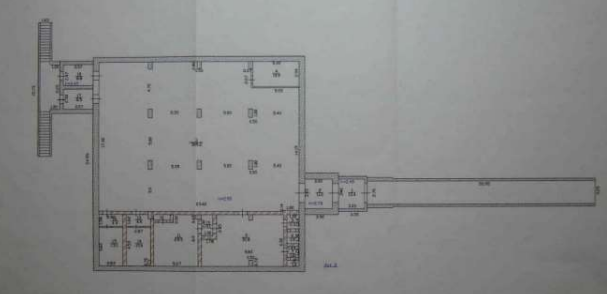 Акт приема - передачи передаваемого варенду Имуществаг. Абакан                                                                                   «___»___________ 2023Мы, нижеподписавшиеся, Арендодатель – Министерство имущественных и земельных отношений Республики Хакасия, в лице Первого заместителя Министра Панарина Дмитрия Ивановича, действующего на основании Положения о Министерстве, утвержденного постановлением Правительства Республики Хакасия от 30.12.2013 № 734, приказа Министерства имущественных и земельных отношений Республики Хакасия от 24.09.2020 № 020-135-п, зарегистрированное в Межрайонной инспекции Федеральной налоговой службы № 1 по Республике Хакасия, с одной стороны, и Арендатор_(полное наименование Арендатора),в лице (Ф.И.О., должность), составили настоящий акт о нижеследующем:1. На основании договора аренды недвижимого государственного имущества 
от __________ 2023 года №________ Арендодатель передает, а Арендатор принимает недвижимое Имущество, расположенное по адресу: РХ, г. Абакан, ул. Пушкина, д. 196, кадастровый номер: 19:01:160108:359, убежище, 1 этажное, нежилое, общей площадью 570,6 кв.м. для использования в целях использования под санитарно-бытовые помещения и(или) производственные помещения, в которых осуществляются технологические процессы, не сопровождающиеся выделением вредных жидкостей, паров и газов, опасных для людей, и не требующие естественного освещения, и (или) складские помещения для хранения несгораемых, а также для сгораемых материалов при наличии автоматической системы пожаротушения. 2. Техническое состояние вышеуказанного недвижимого Имущества на момент его передачи имеет следующие характеристики:Состояние стен: неудовлетворительное;Состояние потолка: неудовлетворительное;Состояние пола: неудовлетворительное;Состояние конструкций: неудовлетворительное;Необходимость проведения текущего ремонта: требуется.Наличие центрального отопления, водопровода, горячей воды и канализации: не имеется.3. Настоящий акт приема - передачи составлен в трех экземплярах, один 
из которых находится у Арендодателя, второй - у Арендатора, третий передается в орган, осуществляющий государственную регистрацию прав на недвижимое имущество и сделок с ним. Все экземпляры имеют равную юридическую силу.№ лотаНаименованиеПлощадь, кв.мДопустимое использованиепомещений1Убежище, 1 этажное, нежилое, расположенное по адресу: РХ, г. Абакан, ул. Пушкина,д. 196, кадастровый номер: 19:01:160108:359.570,6 кв.м.Коммерческое:-санитарно-бытовые помещения;-производственные помещения, в которых осуществляются технологические процессы, не сопровождающиеся выделением вредных жидкостей, паров и газов, опасных для людей, и не требующие естественного освещения;-складские помещения для хранения несгораемых, а также для сгораемых материалов при наличии автоматической системы пожаротушения.№ЛотаНаименованиеПлощадь, кв.мНачальная (минимальная) ставка арендной платы за 1 кв.м с НДСОснование определения рыночной стоимости Начальная цена договорав месяц с НДСЗадаток с НДС Срок действия договора1Убежище, 1 этажное, нежилое, по адресу: РХ, г. Абакан, ул. Пушкина,д. 196, кадастровый номер: 19:01:160108:359.570,6  24,2Отчет № 34/4 от 15.03.2023 по определению рыночной стоимости: ставка арендной платы в месяц, убежище, назначение: нежилое, количество этажей 1, в т.ч. подземных 0, общая площадь 570,6 кв.м., адрес объекта: РХ, г. Абакан, ул. Пушкина, д. 196, кадастровый номер 19:01:160108:359, с учетом использования земельного участка под объектом недвижимости13 800 рублей в размере 20 % арендной платы за месяц, что составляет 2 760 рублей120 мес.1.Наименование аукционаОткрытый аукцион на право заключения договора аренды недвижимого имущества, находящегося в государственной собственности Республики Хакасия2.Организатор аукционаГосударственное казенное учреждение Республики Хакасия «Фонд имущества»Местонахождение: Республика Хакасия, г. Абакан, улица Щетинкина, 18, каб. 108, 1 этаж.Почтовый адрес: 655017, Республика Хакасия, г. Абакан, улица Щетинкина, 18, каб. 108.Адрес электронной почты: fond.19@mail.ru;Номер контактного телефона: (3902)22-60-91.3. Официальный сайт, 
на котором публикуется информация об аукционеwww.torgi.gov.ru4.Официальный сайт ГКУ РХ «Фонд имущества»www.fond19.ru5. Предмет договора арендыУбежище, 1 этажное, нежилое, общей площадью 570,6 кв.м., расположенное по адресу: РХ, г. Абакан, ул. Пушкина, д.196, кадастровый номер: 19:01:160108:3596.Срок договора аренды120 месяцев7.Форма, сроки и порядок оплаты по договоруВ соответствии с условиями проекта договора8. Начальная цена договора в месяц13 800 рублей с учетом НДС9.Шаг аукциона5% начальной цены договора, что составляет 690 рублей. Шаг аукциона может быть понижен в порядке, предусмотренном документацией об аукционе10. Порядок, место, дата начала и дата, время окончания срока подачи заявок на участие в аукционеПрием заявок осуществляется по адресу: г. Абакан, улица Щетинкина, дом 18, каб. 108 Фонд имущества Республики Хакасия (1 этаж), с 9-00 до 17-00 часов ежедневно в рабочие дни, кроме субботы и воскресенья (перерыв с 13-00 до 14-00) со дня, следующего за датой опубликования извещения 
о проведении открытого аукциона с 11 апреля 2023 года
и заканчивается 03 мая 2023 года в 17.00 (время местное)11. Место, дата и время начала и окончания рассмотрения заявок на участие в аукционег. Абакан, улица Щетинкина, дом 18, каб. 108 Фонд имущества Республики Хакасия (1 этаж) с 04 мая 2023
с 10-00 по 10 мая 2023 в 10-00 часов (время местное).12.Место, дата и времяпроведения аукционаг. Абакан, улица Щетинкина, дом 18, каб. 108 Фонд имущества Республики Хакасия (1 этаж), 15 мая 2023 в 10-00 часов (время местное)13.Дата, время, график проведения осмотра имущества Осмотр имущества осуществляется по следующему графику: 12 апреля 2023, 19 апреля 2023, 26 апреля 2023, 03 мая с 14.00 часов до 15.00 часов (время местное). Лица, желающие принять участие в осмотре имущества, сообщают об этом по телефону: 8(913) 050-31-22.14.Требование о задаткеЗадаток в размере 20 % арендной платы за месяц, что составляет 2 760 рублей15.Срок передачи проекта договора В течение трех рабочих дней с даты подписания протокола аукциона16.Срок для заключения договора арендыНе ранее 29 мая 2023 и не позднее 13 июня 2023 года при признании аукциона состоявшимся. И не ранее 15 мая и не позднее 30 мая 2023 года при признании участником аукциона единственного заявителяНа бланке организации «____» __________202__ г., исх. № ____Организатору аукциона:Государственному казенному учреждению Республики Хакасия «Фонд имущества»655017, Республика Хакасия, г. Абакан улица Щетинкина, д. 18 каб. 108.№ п/пНаименование документовКол-во листовВсего листовАРЕНДОДАТЕЛЬ:Министерство имущественных 
и земельных отношений Республики ХакасияЮридический адрес: г. Абакан, 
ул. Щетинкина, 18 Почтовый адрес: 655019, г. Абакан,пр. Ленина, 67, а/я 727тел. (3902) 22 62 70факс (3902) 22 79 51; e-mail: mizorh@r-19.ruИНН/КПП 1901016488 / 190101001БИК 019514901ОГРН 1021900533478АРЕНДАТОР:(наименование Арендатора) Юридический адрес:_______________ИНН ____________________________Р/счет: ___________, в_____________К/счет:___________________________БИК_____________________________Тел./факс___________/ ___________Арендодатель:Министерство имущественных И земельных отношений РХ                                                                                    ________________ /Д.И.Панарин/М.П.Арендатор:(Должность)  ________________________/ФИО/М.П.АРЕНДОДАТЕЛЬ:Министерство имущественныхи земельных отношений РХ________________Д. И. Панарин              АРЕНДАТОР:(наименование Арендатора) _____________/ ФИО /Приложение № 2 к договору аренды недвижимого государственногоимущества №______________от «_____» ___________ 2023 г.Арендодатель:Министерство имущественныхи земельных отношений РХ_______________/Д. И. ПанаринМ.П.Арендатор:(Должность)______________________ /ФИО/М.П.